5.____class, English                           REVISION 1. / Preverjanje 1.                          April '20
Teacher: Jolanda Regouc                          Student's NAME _________________________1.Where do you live? Read the text and answer the questions. / Preberi besedilo in napiši odgovore.Sam lives in a new small flat in a town. His address is 34 Down Street. His flat’s got two rooms. It hasn’t got a balcony. But there’s a big basement where he enjoys watching films and listening to music. Now Sam is taking pictures of his flat and smiling.Nina lives at 65 Lake Road. She lives in a big house in a beautiful village. She likes riding her bike there. At the moment, she is carrying her bike upstairs. Nina’s house has got three floors. There are ten rooms, eight balconies and a nice garden. But there isn’t a basement.Tim lives in a flat in a very big city. His address is 100 Gold Street. It’s on the 5th floor. There are six rooms. His favourite room is a dining room. Tim loves having dinner there. He loves cooking, too. Right now he’s making chocolate cake for his sister. She is reading a book on the balcony.Lilly lives in the country. Her house at 96 Milk Road is small, but very nice. It’s got two floors. There is a living room, a kitchen and a dining room downstairs. Upstairs, there are two bedrooms and a big bathroom. Lilly’s house has got a basement, two balconies and a small garden. She likes sleeping there.Questions:                                   Short answers:                                 /12Who lives at 100 Gold Street? ___________________________________________Where does Nina live? _________________________________________________What’s Lilly’s address?_________________________________________________Is there a balcony in Sam’s flat?__________________________________________How many floors has Nina’s house got?_____________________________________What’s Tim’s sister doing? ______________________________________________Where does Sam like listening to music?____________________________________Who lives in the country?_______________________________________________Has Nina’s house got a basement?_________________________________________How many rooms are there in Tim’s flat?____________________________________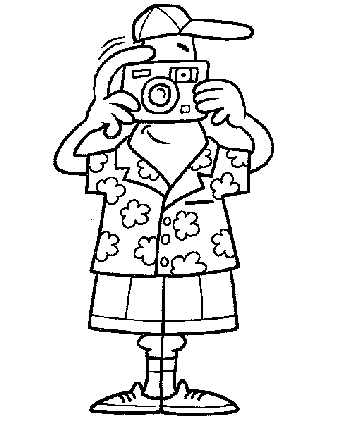 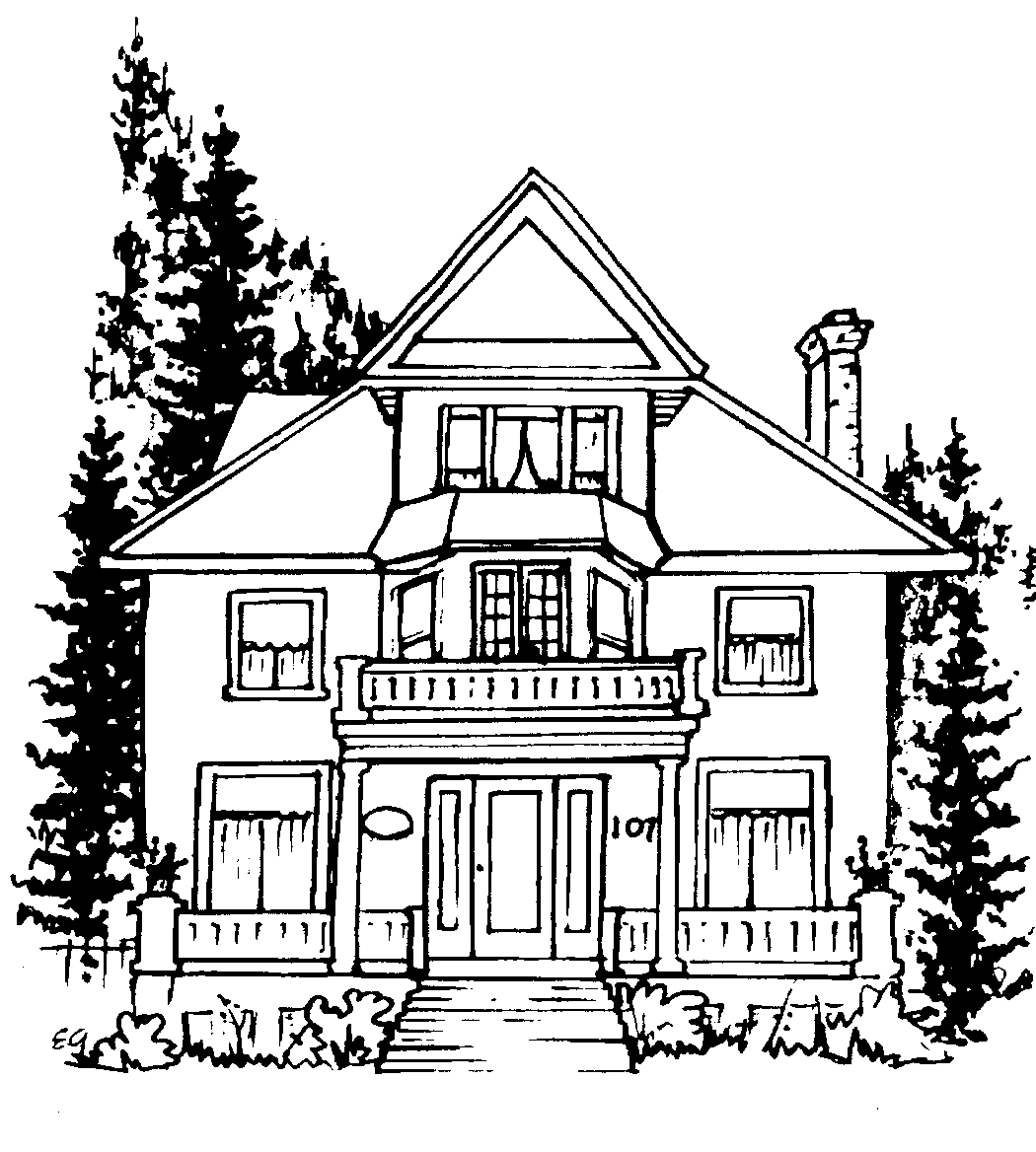 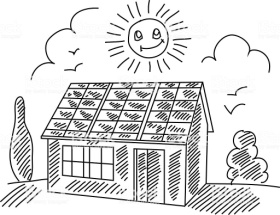 2.  Add the missing word was or were./ Dodaj manjkajočo besedo was ali were.                                    /8
 I was, You were, She/He/It was, They were, We were, Tom and Richard were, People were, A child was
   Angelina Jolie and Brat Pitt  Angelina: My teddy bear! Where __________ you last night?    Brad: I __________ with my manager. Then I went to sing karaoke.   Angelina: __________ you alone at karaoke?   Brad: No, I __________ (not). It __________ an old friend with me and some coworkers.   Angelina: __________ there any women too?   Brad: My sugar pie, don’t worry! There __________ (not) any women.   Angelina: Better for you. Don’t make me beat you like last time.   Brad: I swear to God! There __________ (not) anyone you could be jealous at.  Angelina: OK, I believe you. Now you can go put our six children to sleep and make me 
                 a dinner.   Brad: Thank you baby. Running… love you!3.Choose the correct option. /Izberi pravilen odgovor.                                                                         /81. It________ cold today.                     a) am    b) is   c) are2. I_________ at home now.                 a) am    b) is   c) are3. They_______ Korean.                        a) am    b) is   c) are4. There________ a pen on the desk.   a) am    b) is   c) are5. My name________ Nikita.                a) am    b) is   c) are6. We_________ from Ukraine.           a) am    b) is   c) are7. I________ OK, thanks.                    a) am    b) is   c) are8. She_______ an English teacher.      a) am    b) is   c) are4, Answer. /Odgovori v celi povedi.                                                                                                                 /4
* Are the dolphins carnivores? ______________________________________________
* What do dolphins eat?___________________________________________________
* What animals are mammals? ______________________________________________